Vorlage für die Analyse der Filmsprache
Fernsehreportage «Leben und Arbeiten auf der Fornohütte» (SRF)StandbildEinstellungsnummer
und Länge
in Sek.Was ist zu sehen?
(Bildinhalt)Wie ist es gefilmt? 
(Einstellungsgrössen, Kameraperspektiven, Kamerabewegungen, Bildkomposition)Was ist zu hören? 
(Sprache, Geräusche, 
Musik, …)00:37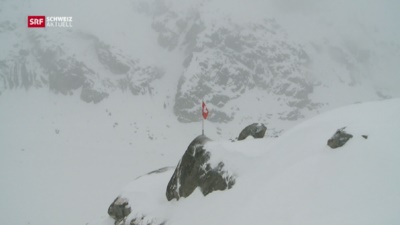 00:39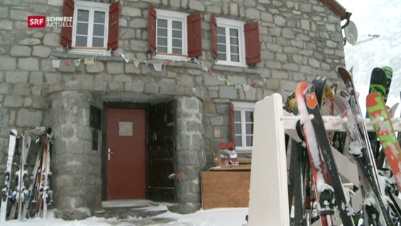 00:43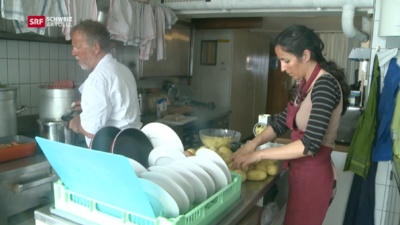 00:47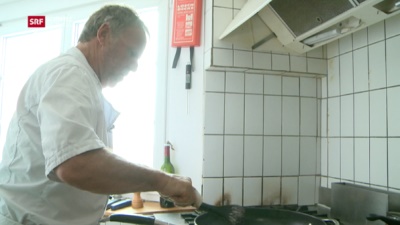 00:50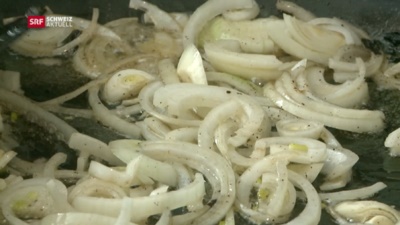 00:55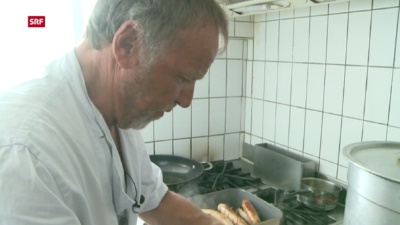 00:58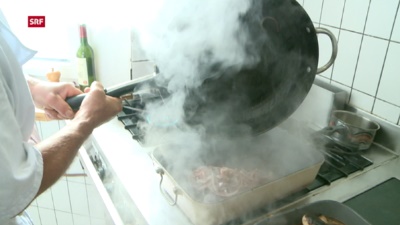 01:03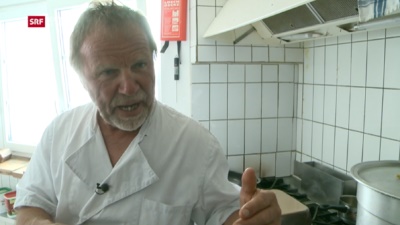 01:14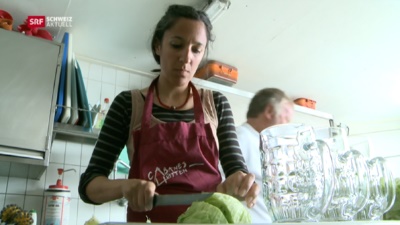 01:17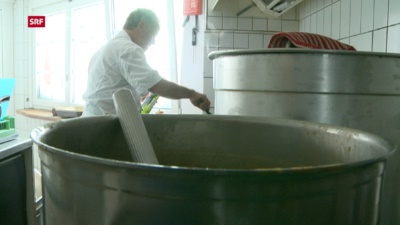 01:23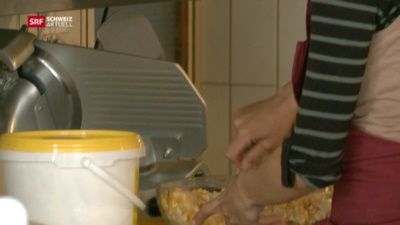 